AGENDA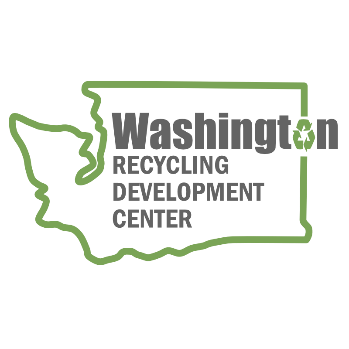 Recycling Development Center Advisory Board Wednesday June 14, 2023 | 9 am to 12 pm (Pacific time) Join us in-person at Kent Commons the Olympic room 			   525 4th Ave in Kent Washington 			  or register for the remote meeting on Zoom Agenda – Recycling Challenges9:00 am	Welcome Agenda review 9:10 am	Board roundtable and Ecology/Commerce updatesBoard member roundtableCommerce & Ecology updatesNextCycle Pitch Event & Glass Summit recapsWWU report & UW Evans School study9:40 am 	Recycle Right CampaignDan Weston – Department of Ecology10:00 am	Bio Break10:10 am	PresentationsScott Morgan – Evergreen State CollegeKarl Englund – Washington State UniversityMarilyn Lauderdale – Styro Recycle11:15 am	Wrap-up WE WILL HOLD QUARTERLY BOARD MEETINGS FOR 2023 ON THE 2nd WEDNESDAY OF THE MONTH, FROM 9 am to Noon, FOLLOWED BY A FACILITY TOUR. BOARD MEMBERS HAVE THE OPTION TO MEET IN-PERSON WITH INTERESTED PARTIES ATTENDING IN-PERSON OR VIA ZOOM. NEXT QUARTERLY MEETING WILL BE SEPTEMBER 13, 2023 (location to be determined).For more information about the Recycling Development Center, visit the Advisory Board EZview website.If you have questions, reach out to the Center team by email: RecDevCenter@ECY.WA.GOV Please share this information. We welcome interested parties to sign up on the Recycling Development Center email list.  Meeting OverviewRoundtable updatesPresentationsFacilitator: Mya KeyzersZoom Host: Caleb CarlsonNotes: Tina Schaefer